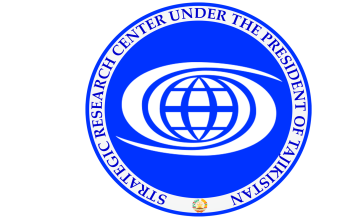 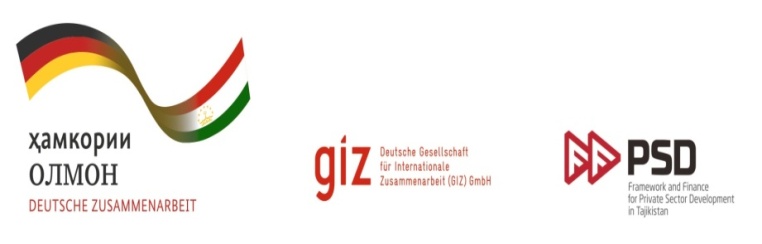 Экономическое собрание в Душанбе 2015«Развитие цепочек добавленной стоимости в сельском хозяйстве Таджикистана»10 апреля 2015 г. Национальная Библиотека, Душанбе, ТаджикистанГерманское общество по международному сотрудничеству (GIZ) совместно с таджикскими партнерами имеет цель установить традицию проведения ежегодных международных экономических встреч в Таджикистане. Данное событие должно стать визитной карточкой экономического сообщества Таджикистана и регулярным мероприятием, узнаваемым как внутри страны, так и за рубежом.  Цели и задачи Экономического собрания: установление традиции регулярного проведения конференции по прикладным экономическим вопросам;способствование созданию платформы для обмена мнениями между лицами, принимающими экономические решения на государственном уровне, профессорско-преподавательским составом, научными работниками и студентами; вовлечение экономического сообщества в процесс принятия экономических решений государством;присоединение к международной сети экономистов, а также вовлечение местных специалистов, которые проводят свои исследования за границей;поддержка независимых исследований.Как правило, каждый год выбирается определенная актуальная тема. В этом году Экономическое собрание нацелено на объединение усилий ученых, политиков, исследователей, преподавателей, студентов и широкого круга заинтересованной общественности для обсуждения темы «Развитие цепочек добавленной стоимости в сельском хозяйстве Таджикистана».Темы для обсуждения включают, но не ограничиваются следующими вопросами:Сельское хозяйство и цепочки добавленной стоимости как двигатель экономического роста и занятости в Таджикистане;Цепочки добавленной стоимости сельского хозяйства в глобальном контексте: ВТО и Евразийский экономический союз;Финансирование цепочек добавленной стоимости как увеличение потенциала развития сельского хозяйства; привлечение иностранных инвестиций;Связь фермеров с рынком, включение малых фермерских хозяйств;Бизнес кейсы сельскохозяйственных цепочек добавленной стоимости в Таджикистане.Практическая информацияКаждому выступающему будет выделено до 20 минут, включая время для обсуждения.Рабочий язык собрания – английский, русский и таджикский.Расходы на проезд и проживание докладчиков оплачиваются. Для студентов, желающих посетить Экономическое собрание в качестве слушателей, предоставляется ограниченное количество грантов на транспортные расходы и проживание. Студенты должны предоставить мотивационное письмо на 200-300 слов на тему трудовой миграции и как посещение Собрания поможет в их учебе.  Отобранные работы будут опубликованы в журнале «Таджикистан и современный мир», который издается Центром стратегических исследований при Президенте Республики Таджикистан.Отобранные бизнес кейсы будут предложены на рассмотрение Министерству сельского хозяйства РТ, международным организациям, бизнес сообществу.Три лучшие работы Экономического собрания будут номинированы на призы.Важные датыСрок подачи заявок: до 28 февраля 2015 г. Уведомление о принятии работы будет выслано не позже 16 марта 2015г. Срок подачи статей и презентаций: до 30 марта 2015г.Просьба направлять заявки на участие и отредактированные статьи по электронной почте: takhmina.saidahmadzoda@giz.deФормат заявкиНазвание файла со статьей должно содержать только латинские буквы с указанием фамилии автора. Для подготовки статьи должен использоваться текстовый редактор Microsoft Word и шрифт Times New Roman (12 пт), интервал между строками – 1,5. Желательно, формулы должны быть набраны с помощью редактора формул. Диаграммы в формате Excel, рисунки и фотографии в формате JPEG. Объем статьи 7-15 страниц.Материалы Собрания будут изданы после прохождения экспертизы. Только те статьи, которые будут соответствовать стандартам по экономическому содержанию и оформлению будут опубликованы в журнале. Статьи предоставляются на русском или на английском языках.Экономическое собрание в Душанбе 2015«Развитие цепочки добавленной стоимости в сельском хозяйстве в Таджикистане»ЗАЯВКА УЧАСТНИКАЗаполненную заявку просим прислать на адрес: takhmina.saidahmadzoda@giz.deЯ хочу принять участие в работе собранияФамилия 	Имя 	Отчество	Научная степень, ученое звание	Должность 	Организация  	Почтовый адрес_______________________________________________________Электронный адрес:  	Телефон 	Я планируювыступить с докладом	принять участие как слушатель	представить стендовый доклад	Информация о докладе (авторы и название): Краткое содержание работы:Мотивационное письмо для студентовСтуденты, желающие посетить Экономическое собрание и получить грант на транспортные расходы и проживание, должны написать мотивационное письмо.Тема: Развитие цепочки добавленной стоимости в сельском хозяйстве. Как посещение Собрания поможет в учебе.Формат: на английском, русском или таджикском языке; на 200-300 слов.